Departamento/Agência __________________________________________	Número do caso IA	_____________________________________FORMULÁRIO DE DENÚNCIA DE ASSUNTOS INTERNOSFORMULÁRIO DE DENÚNCIA DE ASSUNTOS INTERNOSFORMULÁRIO DE DENÚNCIA DE ASSUNTOS INTERNOSFORMULÁRIO DE DENÚNCIA DE ASSUNTOS INTERNOSPessoa que faz a denúncia (Opcional, mas útil)Pessoa que faz a denúncia (Opcional, mas útil)Pessoa que faz a denúncia (Opcional, mas útil)Pessoa que faz a denúncia (Opcional, mas útil)Nome completoEndereço (nº apto)Cidade, 
Estado, CEP__________________________________________________________________________________________________________________________________________________________________________TelefoneE-mailData de nascimento Preferido?________________________________  □________________________________  □___________________________________  Oficial(is) sujeito(s) à alegação (Forneça as informações conhecidas)Oficial(is) sujeito(s) à alegação (Forneça as informações conhecidas)Oficial(is) sujeito(s) à alegação (Forneça as informações conhecidas)Oficial(is) sujeito(s) à alegação (Forneça as informações conhecidas)Nome(s) do(s) oficial(is)Local do incidente__________________________________________________________________________________________________________________Distintivo nºData/hora___________________________________  ___________________________________  No espaço abaixo, descreva o tipo de incidente (parada de trânsito, encontro na rua) e qualquer informação sobre a suposta conduta. Se a sua resposta não couber abaixo, fique à vontade para usar páginas extras e anexá-las a este documento. Se você não souber o nome do oficial ou o número do distintivo, forneça outras informações de identificação.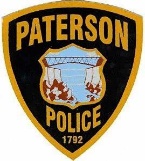 No espaço abaixo, descreva o tipo de incidente (parada de trânsito, encontro na rua) e qualquer informação sobre a suposta conduta. Se a sua resposta não couber abaixo, fique à vontade para usar páginas extras e anexá-las a este documento. Se você não souber o nome do oficial ou o número do distintivo, forneça outras informações de identificação.No espaço abaixo, descreva o tipo de incidente (parada de trânsito, encontro na rua) e qualquer informação sobre a suposta conduta. Se a sua resposta não couber abaixo, fique à vontade para usar páginas extras e anexá-las a este documento. Se você não souber o nome do oficial ou o número do distintivo, forneça outras informações de identificação.No espaço abaixo, descreva o tipo de incidente (parada de trânsito, encontro na rua) e qualquer informação sobre a suposta conduta. Se a sua resposta não couber abaixo, fique à vontade para usar páginas extras e anexá-las a este documento. Se você não souber o nome do oficial ou o número do distintivo, forneça outras informações de identificação.Outras informações Outras informações Outras informações Outras informações Como isso foi denunciado?     □ Pessoalmente     □ Por telefone     □ Por carta     □ Por e-mail     □ Outro     _________________________Alguma evidência física apresentada?     □ Sim     □ Não     Se sim, descreva:  __________________________________________________O incidente foi denunciado anteriormente?     □ Sim     □ Não     Se sim, descreva:   _____________________________________________Como isso foi denunciado?     □ Pessoalmente     □ Por telefone     □ Por carta     □ Por e-mail     □ Outro     _________________________Alguma evidência física apresentada?     □ Sim     □ Não     Se sim, descreva:  __________________________________________________O incidente foi denunciado anteriormente?     □ Sim     □ Não     Se sim, descreva:   _____________________________________________Como isso foi denunciado?     □ Pessoalmente     □ Por telefone     □ Por carta     □ Por e-mail     □ Outro     _________________________Alguma evidência física apresentada?     □ Sim     □ Não     Se sim, descreva:  __________________________________________________O incidente foi denunciado anteriormente?     □ Sim     □ Não     Se sim, descreva:   _____________________________________________Como isso foi denunciado?     □ Pessoalmente     □ Por telefone     □ Por carta     □ Por e-mail     □ Outro     _________________________Alguma evidência física apresentada?     □ Sim     □ Não     Se sim, descreva:  __________________________________________________O incidente foi denunciado anteriormente?     □ Sim     □ Não     Se sim, descreva:   _____________________________________________A ser preenchido pelos oficiais que recebem a denúnciaA ser preenchido pelos oficiais que recebem a denúnciaA ser preenchido pelos oficiais que recebem a denúnciaA ser preenchido pelos oficiais que recebem a denúncia_______________________________________________________________________________	_______________	_______________Oficial que recebe a reclamação 	Distintivo nº 	Data/Hora_______________________________________________________________________________	_______________	_______________Supervisor que analisa a reclamação	Distintivo nº 	Data/Hora_______________________________________________________________________________	_______________	_______________Oficial que recebe a reclamação 	Distintivo nº 	Data/Hora_______________________________________________________________________________	_______________	_______________Supervisor que analisa a reclamação	Distintivo nº 	Data/Hora_______________________________________________________________________________	_______________	_______________Oficial que recebe a reclamação 	Distintivo nº 	Data/Hora_______________________________________________________________________________	_______________	_______________Supervisor que analisa a reclamação	Distintivo nº 	Data/Hora_______________________________________________________________________________	_______________	_______________Oficial que recebe a reclamação 	Distintivo nº 	Data/Hora_______________________________________________________________________________	_______________	_______________Supervisor que analisa a reclamação	Distintivo nº 	Data/Hora